П О С Т А Н О В Л Е Н И Еот «06» августа 2020 г.                                                                     № 25О внесении изменений в Постановление главы сельского поселения Новотатышлинский сельсовет муниципального района Татышлинский район Республики Башкортостан от 19 декабря 2018 г. №14 «Об утверждении перечня кодов подвидов доходов бюджета сельского поселения Новотатышлинский сельсовет муниципального района Татышлинский район Республики Башкортостан»В соответствии с положениями Бюджетного Кодекса Российской Федерации от 31.07.1998 г. № 145-ФЗ, руководствуясь приказом Министерства финансов Российской Федерации от 06.06.2019 г. № 85н «О порядке формирования и применения кодов бюджетной классификации Российской федерации, их структуре и принципах назначения»				ПОСТАНОВЛЯЮ:Дополнить приложение № 1 к постановлению главы сельского поселения Новотатышлинский сельсовет муниципального района Татышлинский район Республики Башкортостан от 19 декабря 2020 г. № 14 «Об утверждении перечня кодов подвидов доходов бюджета Сельского поселения Новотатышлинский сельсовет муниципального района Татышлинский район Республики Башкортостан» согласно приложения № 1 к настоящему Постановлению.  Глава сельского поселенияНовотатышлинский сельсовет:                                        Рахимьянов Н.В.		           	                		Приложение № 1 к постановлению главы   Сельского поселения Новотатышлинский сельсовет муниципального района Татышлинский район Республики Башкортостан					 от «06» августа 2020    г.  №25Исключить из переченя кодов подвидов доходов бюджета Сельского поселения Новотатышлинский сельсовет муниципального района Татышлинский район Республики Башкортостан: 0001080402001 0000 110 «Государственная пошлина за совершение нотариальных действий должностными лицами органов местного самоуправления, уполномоченными в соответствии с законодательными актами Российской Федерации на совершение нотариальных действий»  следующий  код  подвида доходов:Башкортостан РеспубликаһыТәтешле районымуниципаль районыныңЯны Тәтешле ауыл Советыауыл биләмəһе хакимиəте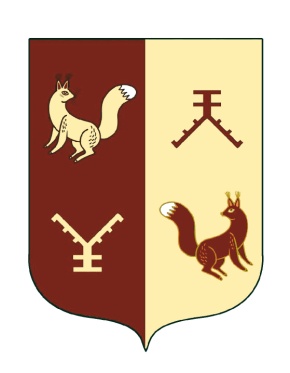 Администрация сельского поселения Новотатышлинский сельсовет муниципального района  Татышлинский район Республики  Башкортостан452838,Башкортостан  Республикаһы, Тəтешле районы, Яны Тәтешле  а., Мэктэб урамы,25тел.факс 8(34778)3-21-34novotatishl@ufamts.ru452838, Республика Башкортостан, Татышлинский район, с.Новые Татышлы,ул. Школьная, д.25тел.факс 8(34778)3-22-36novotatishl@ufamts.ru4000 110Прочие поступления